Администрация сельского поселения Добринский сельсовет Добринского муниципального района Липецкой областиРоссийской ФедерацииРАСПОРЯЖЕНИЕ25.03.2021                      п.Добринка                          №12-рО создании патрульных и патрульно-маневренных группВо исполнение Федеральных законов № 131-ФЗ от 06.10.2003г. «Об общих принципах организации местного самоуправления в Российской Федерации», № 69-ФЗ от 21.12.1994г. «О пожарной безопасности»; № 68-ФЗ от 21.12.1994г. «О защите населения и территорий от чрезвычайных ситуаций природного и техногенного характера»;».На время пожарного периода в сельском поселении Добринский сельсовет Добринского муниципального района:Создать патрульные группы численностью не менее 2-х человек в каждом населенном пункте (из числа местного населения (добровольцев), согласно приложения 1.Создать патрульно-маневренную группу численность не менее 5-ти человек в сельском поселении (из числа местного населения (добровольцев), согласно приложения 2.Контроль за исполнением данного распоряжения оставляю за собойГлава администрации сельскогопоселения добринский сельсовет                                                  Н.В. ЧижовПриложение 1Патрульные группыПриложение 2Патрульно-маневренная  группа№ п/пЗона ответственности, наименование населенного пунктаЧисленный состав группы (кол-во людей)Пофамильный состав группы (Ф.И.О., вид основной деятельности, сот. телефон)1п.Добринка  ( 0 км.)2Требунских Александр Сергеевич, зам. главы администрации сельского поселения Добринский сельсовет 8 905-855-85-15Сергиенко Артем Александрович, водитель администрации сельского поселения Добринский сельсовет8-900-596-43-792д. Федоровка ( 3  км.)2Демин Владимир Иванович,ИП, 89066821395Трусов Петр Алексеевич,пенсионер,890429145743д. Воскресеновка (  5  км.)2Тарабцев Валерий Юрьевич.безработный,8-929-013-00-54Скворцов Евгений Николаевич,безработный,8-951-301-65-984п.свх.Кооператор  ( 11  км.)2Владимирова Ольга Вячеславовнапенсионерка8-980-359-37-36Горюшкин Владимир Николаевичпенсионер8-920-502-45-205д.Киньшино ( 14  км.)2Конова Елена Федоровнапенсионерка 8-903-866-73-69Мешков Виктор Ивановичпенсионер, 8-905-689-57-18 6д.Наливкино, д.Никанорово. п.Брянский (5,5 км.)3Каленова Тамара Николаевнапенсионерка 8-905-044-40-26 Лесных Сергей Александрович8-903-866-14-57Временно не работаетВострикова Галина Федоровнапенсионерка8-960-159-80-61№ п/пЗона ответственности, наименование населенного пунктаЧисленный состав группы (кол-во людей)Пофамильный состав группы (Ф.И.О., вид основной деятельности, сот. Телефон)1п.Добринка (0 км.)д.Федоровка, д. Воскресеновка. п.свх.Кооператор, д.Киньшино, д.Наливкино, д.Никанорово, п.Брянский, с.Сафоново, д.Скучаи  5Чижов Николай Викторович, глава администрации, 8-920-516-26-62Требунских Александр Сергеевич, зам. главы,8 905-855-85-15Панова Вера Михайловна,Заведующая Сафоновским сельским ДК,8-920-510-39-53Кошкаров Алексей ВячеславовичГен. Директор ООО «Добринка Пром Сервис»8-920-533-07-07Пасынков Александр НиколаевичЗам. директора Юго Восточного филиала ОГУП «ЛДАЦ», Добринское подразделение8-909-218-25-00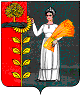 